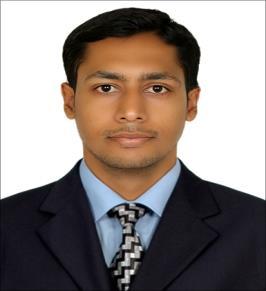 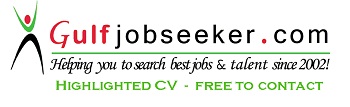 Curriculum Vitae: GUJAR SURAJWith nearly two years of experience in working as a sales & business executive in a construction firm and managing a manufacturing unit producing aluminium hydroxide gel, my experience in both sales and managerial aspects are exceptional. Taking charge of the company after my father's heart attack and prolonged treatment, I have gained a tremendous experience of management and customer relation while working. But left the job due to some family dispute. And later on after working for four years in a family business I decided to continue my education.___________________________________________________________________________________________Personal Information:Email Address-	surajngujar@gmail.comDate of birth -	29-3-1989Gender-	Male____________________________________________________________________________________Work Experience:Type of business or sector-	Chemical Manufacturer.Occupation or position held-	Management Executive.	Checking the production of two shifts for quantity and quality and dispatchingto client.	Check for problems with men or machinery and stock up on raw material andfuel.	Be on production line to spur workers and ensure quality.	Paying supplier and utility companies to ensure smooth functioning____________________________________________________________________________________Education:Period-	2011-14Name of the organization-	The Indian Institute of Planning and Management, New Delhiproviding educationTitle of qualification awarded-	IIPM Graduate program in Planning and Entrepreneurship.Principle subjects-	Business organization & Management, Economics, Legal system, FinancialAccounting, Marketing Management, National Economic Planning, Product& Brand Management, Marketing Strategy, Executive Communication.(Unable to appear last 2 semester due to financial condition.)Period-	2005-07Name of the organization-	Bhonsala Military School Nashik.providing educationTitle of qualification awarded-	Higher Secondary School.Principle subjects-	Physics, Chemistry, Mathematics, English.__________________________________________________________________________________________________Personal Skills:Computer Skills & Competences-	Competent with most Microsoft office programs.__________________________________________________________________________________________Period:10/02/2013to 10/03/2015Name and address of employer:Raghavendra Construction ConcernRaghavendra Construction Concern1A, Devimangal Apts, Behind Sai Palace, Chetna Nagar,1A, Devimangal Apts, Behind Sai Palace, Chetna Nagar,Nashik-422009, Maharashtra, India.Nashik-422009, Maharashtra, India.Type of business or sector-Civil and Industrial Construction.Civil and Industrial Construction.Occupation or position held-Sales & Business Development Executive.Sales & Business Development Executive.Marketing and promotions campaignsMarketing and promotions campaignsAdministrative tasks including employee supervision and managementAdministrative tasks including employee supervision and managementCustomer service to clients and businessesCustomer service to clients and businessesEstablish vendor relations with manufacturers and other suppliersEstablish vendor relations with manufacturers and other suppliersInventory maintenance and controlInventory maintenance and controlPeriod:01/06/2007to 01/02/2011Name and address of employer:Amba Organics Pvt. LtdAmba Organics Pvt. LtdPlot No. 229, MIDC, Mumbai-Agra HIghway, Gonde,Plot No. 229, MIDC, Mumbai-Agra HIghway, Gonde,Maharashtra, India.Maharashtra, India.Mother Tongue -Marathi (Regional Language)Marathi (Regional Language)Marathi (Regional Language)Marathi (Regional Language)Marathi (Regional Language)Marathi (Regional Language)Marathi (Regional Language)Other languages-Hindi, English.Hindi, English.Hindi, English.Hindi, English.Self-assessmentUnderstandingUnderstandingUnderstandingUnderstandingSpeakingSpeakingSpeakingSpeakingWritingWritingEuropean level (*)ListeningListeningReadingReadingReadingSpokenSpokenSpokenSpokeninteractioninteractioninteractionproductionproductionproductionEnglishCProficieC2ProficieCProficieCProficieC2Profi2nt usernt user2nt user2nt usercientuser(*) Common European Framework of Reference for Languages(*) Common European Framework of Reference for Languages(*) Common European Framework of Reference for Languages(*) Common European Framework of Reference for Languages(*) Common European Framework of Reference for Languages(*) Common European Framework of Reference for Languages(*) Common European Framework of Reference for Languages(*) Common European Framework of Reference for Languages(*) Common European Framework of Reference for Languages(*) Common European Framework of Reference for Languages(*) Common European Framework of Reference for Languages(*) Common European Framework of Reference for Languages(*) Common European Framework of Reference for Languages(*) Common European Framework of Reference for LanguagesSocial Skills & Competences -Team Work.Team Work.Team Work.Team Work.Team Work.Intercultural Skills.Intercultural Skills.Intercultural Skills.Intercultural Skills.Intercultural Skills.